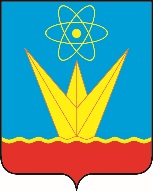 СОВЕТ ДЕПУТАТОВ ЗАТО ГОРОДА ЗЕЛЕНОГОРСКА  КРАСНОЯРСКОГО КРАЯПостоянная комиссия по местному самоуправлению и социальной политикеул. Мира, д. 15,  г. Зеленогорск, Красноярский край, 663690Телефоны: (39169) 95-136, 95-142, факс (39169) 95-142e-mail: glava@admin.zelenogorsk.ruПовестка Дата: 05.02.2020Время: 14:15					                                Место: ул. Мира 15, кабинет 412Председатель постоянной комиссии   по местному самоуправлению и социальной политике                                                                                             С.М. Коржов №п/пВремяВопросы повесткиДокладчикПриглашенные123414:15О завершении мероприятий по ликвидации Управления социальной защиты населения  Администрации  ЗАТО г. Зеленогорска  и о внесении изменений в решение Совета депутатов ЗАТО г. Зеленогорска от 29.08.2019 № 13-56р «О ликвидации Управления социальной защиты населения  Администрации  ЗАТО г. Зеленогорска»Заместитель руководителяликвидационной комиссии   Стайнова Валентина СтепановнаПриглашенных определяет докладчик14:30Об определении границ территорий, на которых не допускается розничная продажа алкогольной продукцииНачальник отдела архитектура и градостроительства Администрации ЗАТО г. Зеленогорска - главный архитектор городаТатаринов Никита ВладимировичПриглашенных определяет докладчик15:00Рассмотрение обращения генерального директора ФГБУ ФСНКЦ ФМБА России Б.В. Баранкина о возможности обеспечения муниципальным образованием дополнительных финансовых гарантий для привлечения в ЗАТО г. Зеленогорска специалистов с медицинским образованиемПредседатель постоянной комиссии   по местному самоуправлению и социальной политике Совета депутатов ЗАТО г. Зеленогорска Коржов Сергей МихайловичПервый заместитель Главы ЗАТО г. Зеленогорска по стратегическому планированию, экономическому развитию и финансамНалобина Марина Викторовна;заместитель Главы ЗАТО г. Зеленогорска по вопросам социальной сферыКоваленко Лариса Васильевна;начальник Финансового управления Администрации ЗАТО г.ЗеленогорскаМалышева Наталья Геннадьевна;заместитель генерального директора по ЗАТО г. Зеленогорск ФГБУ ФСНКЦ ФМБА РоссииПетров Виктор Андреевич15:30Исполнение послания Президента Российской Федерации Федеральному Собранию от 15.01.2020Председатель Совета депутатов ЗАТО г. ЗеленогорскаТерентьев Вадим ВладимировичПервый заместитель Главы ЗАТО г. Зеленогорска по стратегическому планированию, экономическому развитию и финансамНалобина Марина Викторовна;заместитель Главы ЗАТО г. Зеленогорска по вопросам социальной сферыКоваленко Лариса Васильевна;начальник Финансового управления Администрации ЗАТО г. ЗеленогорскаМалышева Наталья Геннадьевна;руководитель управления образования Администрации ЗАТО г. ЗеленогорскаПарфенчикова Людмила Владимировна16:00Разное